Parent to Parent of NYS and Westchester & Putnam Independent Living CentersFamily Empowerment Advocacy SeriesJanuary 3, 2018Dear Interested Applicant,Parent to Parent of NYS and Westchester & Putnam Independent Living Centers are accepting applications from parents, grandparents and guardians of individuals with disabilities to participate in our Family Empowerment Advocacy Series.  This series is offered once per year.   This series prepares parents, grandparents and guardians of children with disabilities to better advocate within the education system for their own children and as a volunteer to assist other families.  The training includes information about the special education process, including the laws, regulations and policies related to students with disabilities.  The training aims to improve communication and develop effective advocacy skills. Participants are selected through an application process and must reside in one of the following counties:  Albany, Columbia, Dutchess, Fulton, Greene, Montgomery, Orange, Putnam, Rensselaer, Rockland, Saratoga, Schenectady, Schoharie, Sullivan, Ulster, Warren, Washington and Westchester.   There are no fees; however, participants are expected to attend all training sessions in person and webinars to meet the requirements listed in this letter.  Accepted applicants are expected to be willing to educate families residing in their county.  Graduates of the program may be asked to assist up to three families over the course of the year.  Examples of assistance include talking to another parent, grandparent or guardian about education advocacy, assist with problem solving or trouble shooting about their child’s education, or helping a parent, grandparent or guardian learn about special education process.  It is not an expectation that graduates attend CSE meetings.  Additionally, graduates are asked to participate in occasional surveys and report on your advocacy efforts with other families on a monthly or quarterly basis.The Family Empowerment Advocacy Series is a 25 hour program conducted via both in-person workshop sessions and webinars.  There will be 3 mandatory in-person sessions (each session being 5.50 hours) and 3 mandatory 1 -1 ½ hour webinars (offered day or evening…your choice).  Some sessions will require minimal homework.  Interested individuals who do not have access to a computer and/or the internet to participate in webinars should contact Tina Beauparlant at (518) 381-4350 x 22 or (800) 305-8817 to discuss available options.Please see the attachment with an outline of all in person & webinar sessions.In-person training sessions will take place in 2 different locations connected by way of video conferencing:Capital District DDSO (Building 3, Room 2) at 500 Balltown Road, Schenectady, NY 12304Hudson Valley DDSO (Conference room A) 220 White Plains Rd Tarrytown, NY 10591Interested participants can register on line by clicking HEREorMail, e-mail or fax their completed application, with cover sheet to:  Tina Beauparlant:  tbeauparlant@ptopnys.org or Fax (518) 393-9607 orDenise Green:  dgreen@putnamils.org  or Fax (845) 228-7460Applications must be received by February 12, 2018.  Participants will be selected based on the quality of their application and ability to serve families in areas of need.  Applicants who are selected will receive a confirmation call on February 16, 2018. If you have questions about the application or the Family Empowerment Advocacy Series, please contact:Tina Beauparlant at Parent to Parent of NYS, tbeauparlant@ptopnys.org, (518) 381-4350, x22 or (800) 305-8817 or Denise Green at Westchester and Putnam Independent Living Centers, dgreen@putnamils.org  or 845-228-7457, x1102Sincerely,Tina Beauparlant						Trish WashburnRegional Program Manager / Education Specialist		Education Specialist Denise Green							Becky ColesParent Training and Information 	Parent Training and InformationCenter Coordinator	Center Specialist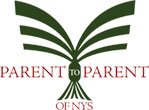 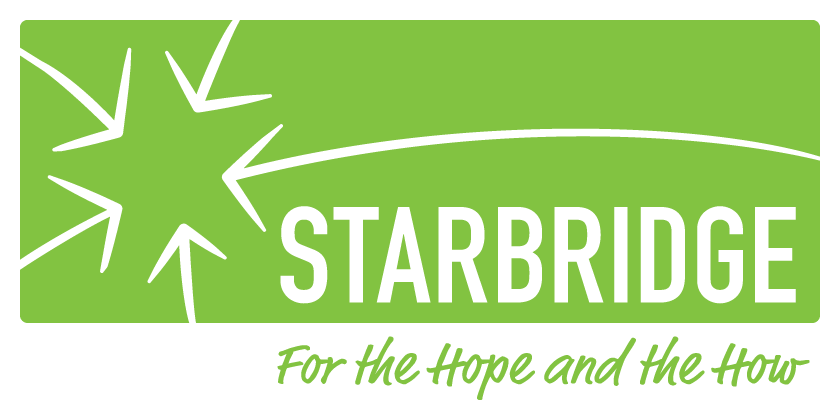 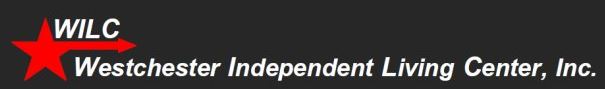 *Funding for this training is provided through the Parent Training and Information Center (PTIC) project administered by STARBRIDGE, Rochester, NY.Parent to Parent of NYS and Westchester& Putnam Independent Living CentersFamily Empowerment Advocacy Series ApplicationApplication must be received byFebruary 12, 2018You can mail, e-mail, fax or register on line The information on this page of the application is requested by our funding sources and is notused to discriminate during the application process(PLEASE PRINT)Name:________________________________________________________________________Address:_______________________________________________________________________City:_________________________________________   Zip:_____________________________Home Phone:___________________________________  Work:__________________________Cell:____________________________________  E-mail:________________________________County:_____________________________________The area in which you live is:  Urban___ Rural___ Suburban___ EthnicityHispanic or Latino  _______  Not Hispanic or Latino _______ Undisclosed _______RaceCaucasian/White_____  African-American/Black _____   American Indian/Native American/Alaskan Native _____  Asian_____  Native Hawaiian/Pacific Islander _____ Two or more races _____  Undisclosed _____Does your child have an:    IEP _____504  ______What is your child/children’s classification(s): ________________________________________Participants must reside in one of the counties served by these offices:  Albany, Columbia, Dutchess, Fulton, Greene, Montgomery, Orange, Putnam, Rensselaer, Rockland, Saratoga, Schenectady, Schoharie, Sullivan, Ulster, Warren, Washington and Westchester.     I am:A parent of _____________________child (ren) with disability.  Age(s)_____________________A grandparent of_________________ child (ren) with disability.  Ages(s)___________________  A guardian of ___________________child (ren) with disability.  Age(s)_____________________Please check 2 or 3 major life activities affected by your child’s disability:Receptive & Expressive Language_______  Intellectual disability______ Learning disability  ______   Mobility _______Medical _______  Self Care_______  Other______What services are you or your family member receiving? (i.e. School, Respite, Medicaid Service Coordination, day or residential habilitation):Education ____ Respite ____ Service coordination ____  Day Hab ___ Residential Hab ____Individualized Service ____ Employment ____  Job Coach ____  504______  Other ____What interests you in this program?Reputation of the program___ Interest in Advocacy ___ Family members/friends previously attended____ Networking opportunities ____ Learn to assist/advocate for my child and others____ other _____Comments (Mandatory)______________________________________________________________________________________________________________________________________________________________________________________________________________________Why are you a good candidate for the program?I want to learn to be a strong advocate____ I want to be part of a network of advocate’s _____Other ____  Comment (Mandatory)_____________________________________________________________________________________________________________________________________What experience have you had in advocating for people with disabilities?Personal with my child ____ Personal with friends, neighbors, other parents____ Systemic with other groups and organizations____Areas of Experience?   Advocacy____ Community Inclusion ____  Residential/Housing Option ____ Educational Issues ____ Employment Issues ____  Guardianship & Alternatives ___ Individualized Services ____ SSI/SSDI ____  Transition ____  Other ____Comments: __________________________________________________________________________________________________________________________________________________________________________________________________________________________Do you belong to any committees or organizations?I do not belong to any committees or organizations ____ Community groups ____ School groups (i.e. SEPTA/SEPTO or PTA/PTO) ____ Parent groups ____ Disability-specific groups ____ Faith-based organization ____Comment (Mandatory) ____________________________________________________________________________________________________________________________________________________________________________________________________________________If you are accepted into the Family Empowerment Advocacy Series, how would you use this information to help people with disabilities?Join a committee or organization related to disability ____  Write letters/visit/educate policymakers _____Continue my learning by participating in other training/ conferences ____Educate others ____Become a voice in my community ____Become a voice for my child and others ____Other ____Are you committed to attending all in-person and webinars sessions?   Yes______    No______If No, please explain: _______________________________________________________________________________________________________________________________________Tina BeauparlantParent to Parent of NYSFamily Empowerment Advocacy Series500 Balltown RdSchenectady, NY 12304(518) 381-4350Fax: (518) 393-9607E-mail: tbeauparlant@ptopnys.org Denise GreenWestchester & Putnam Independent Living Centers10 County Center Rd, 2nd FloorWhite Plains, NY 10607(845) 228-7457, ext. 1102Fax: (845) 228-7460E-Mail: dgreen@putnamils.org *Funding for this training is provided through the Parent Training and Information Center (PTIC) project administered by STARBRIDGE, Rochester, NY.